Порядок приема ребенка в 1 класс.День знаний, особенно первый в жизни ребенка — одно из самых важных и знаковых событий в жизни каждого человека. Мам и пап будущего первоклассника ждет впереди множество хлопот: покупка школьной формы, рюкзака и канцелярских принадлежностей, первое родительское собрание перед началом учебного года, выбор самого красивого букета для учительницы начальных классов. Но чтобы все это случилось в вашей и детской жизни, сначала придется сделать самый необходимый шаг — подать документы на зачисление в 1 класс.  Заявление о приеме детей в 1 классы можно подать как в школе, так и через «Интернет».В соответствии с Приказом Министерства просвещения Российской Федерации от 02.09.2020 № 458 «Об утверждении Порядка приема граждан на обучение по образовательным программам начального общего, основного общего и среднего общего образования» прием заявлений о зачислении в 1 класс общеобразовательные учреждения в 2021 году осуществляется в два этапа:с 1 апреля по 30 июня текущего года — для лиц, имеющих первоочередное и преимущественное право, а также зарегистрированных на закрепленной территории образовательного учреждения;с 6 июля по 5 сентября текущего года — для лиц, не зарегистрированных на территории, закрепленной за учреждением, при наличии свободных мест.Проживающие в одной семье и имеющие общее место жительства дети имеют право преимущественного приема на обучение по образовательным программам начального общего образования в муниципальные образовательные организации, в которых обучаются их братья и (или) сестры.В первоочередном порядке предоставляются места в государственных и муниципальных общеобразовательных организациях детям, указанным в абзаце втором части 6 статьи 19 Федерального закона от 27 мая 1998 г. N 76-ФЗ «О статусе военнослужащих», по месту жительства их семей.В первоочередном порядке также предоставляются места в общеобразовательных организациях по месту жительства независимо от формы собственности детям, указанным в части 6 статьи 46 Федерального закона от 7 февраля 2011 г. N 3-ФЗ «О полиции», детям сотрудников органов внутренних дел, не являющихся сотрудниками полиции, и детям, указанным в части 14 статьи 3 Федерального закона от 30 декабря 2012 г. N 283-ФЗ «О социальных гарантиях сотрудникам некоторых федеральных органов исполнительной власти и внесении изменений в законодательные акты Российской Федерации».Родителям (законным представителям) обучающихся предоставляется выбор: подать заявление в самом образовательном учреждении или через интернет в системе «Электронное комплектование школ Республики Башкортостан» или на сайте Госуслуг Республики Башкортостан.В 2021-2022 учебном году в МБОУ «Центр образования № 26» запланировано открыть 4 первых класса, с количеством обучающихся 100 человек (по 25 человек в одном классе).Прием документов в МБОУ «Центр образования № 26» проводится:С 01.04.2021г. понедельник — пятница с 09.00 до 16.00 — кабинет № 208.Ответственное лицо за прием документов: секретарь.Список документов для приема ребенка в 1 класс:Заявление о приеме в образовательное учреждение;Копия свидетельства о рождении ребенка;Свидетельство о регистрации ребенка по месту жительства или по месту пребывания на закрепленной территории или документ, содержащий сведения о регистрации ребенка по месту жительства или месту пребывания на закрепленной территории, и его копию;Копия паспорта родителя (законного представителя) с пропиской.Преимущества подачи заявления в электронном виде:простота и удобство получения услуги — нет необходимости выходить из дома или покидать рабочее место, заявление можно подать в любое время;возможность отслеживать статус поданных запросов — информирование граждан на каждом этапе;возможность в любое время мгновенно обратиться в службу поддержки, в том числе и через интернет, в случае возникновения трудностей.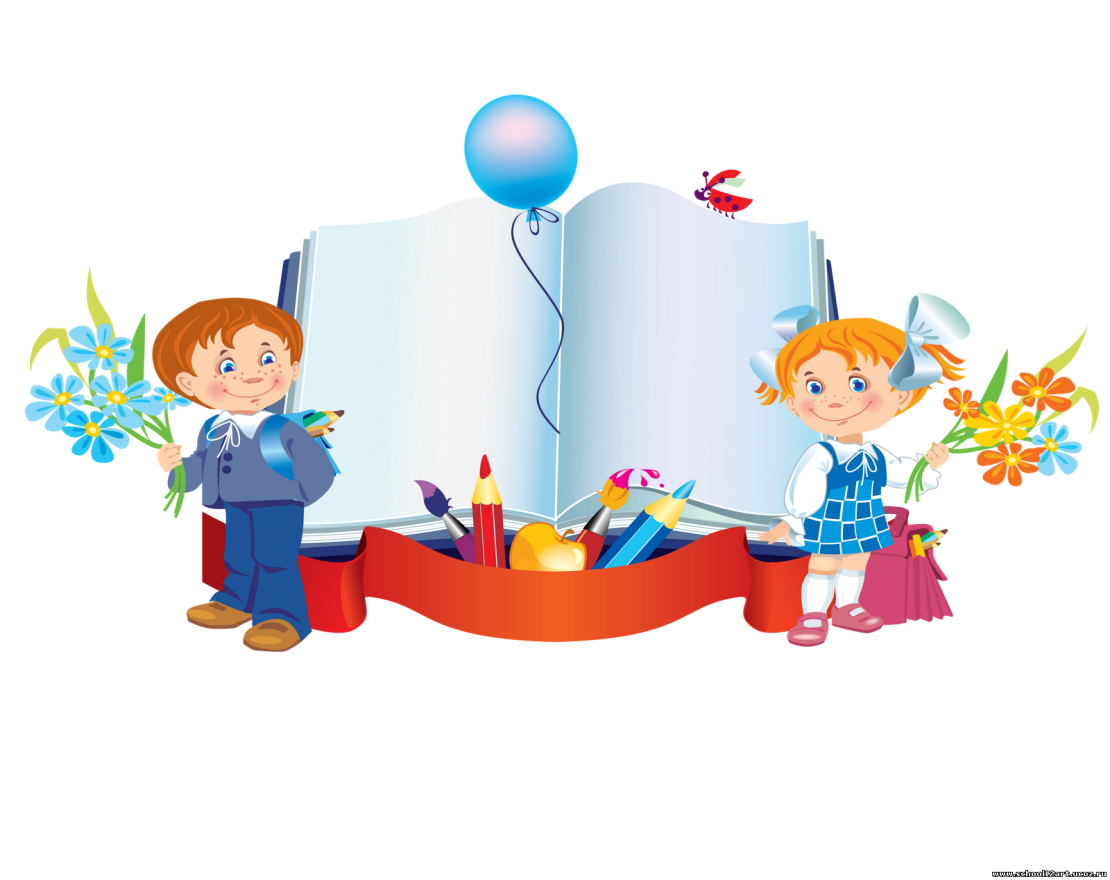 